Book Order Form 
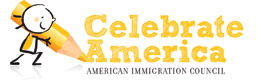 “Celebrate America: Northern California Fifth-Graders on Why They Are Glad America Is a Nation of Immigrants”
Your name: ________________________________________  Company (optional): __________________________Street address [your book(s) will be shipped to this address unless you indicate otherwise]: ______________________________________________________________________________________________City: __________________________________________ State: _____________ ZIP code: ____________________ Daytime phone: ______________________________Email address: ______________________________________NUMBER OF BOOKS TO BE PURCHASED = _________ * These prices apply to books shipped within California, and include sales tax and shipping (via USPS book rate). If your books will be shipped to a state other than California, please email or call us for your price.
PAYMENT ACCEPTED BY CHECK OR CREDIT CARD (Visa, MasterCard, American Express or Discover)
Check: Please make checks payable to “AILA NorCal” and mail along with completed order form to Celebrate America Book Project, c/o AILA NorCal, P.O. Box 26110, San Francisco, CA 94126-6110.Credit or debit card:  (all fields required)
Amount: $____________________                                 Please circle one:   Visa    MC    AmEx    Discover 
Name on card: _________________________________________________________________Card number: __________________________ Exp. Date (MM/YY): ____________ CVV: ___________Billing ZIP code: ___________Signature: _____________________________________________________________________ Email the completed order form to aicessay10@ailanorcal.com, fax it to (510) 336-0370, or mail it to Celebrate America Book Project, c/o AILA NorCal, P.O. Box 26110, San Francisco, CA 94126-6110.
If you have questions, please contact us at aicessay10@ailanorcal.com or (510) 928-0773.Thank you for your support!
All proceeds from the sale of the book go toward continuing and expanding the Celebrate America Creative Writing Contestin Northern California.updated 12.09.13Qty.Price* includes tax and shipping 1 $22.802 $39.823 $56.554 $73.675 $90.406 $107.557 $124.268 $141.099 $157.6710 $174.37